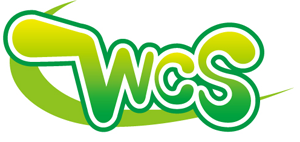 กรุณาส่ง e-mail ถึง info@negibose.jp แผ่นนี้1-1. ชื่อ (by English)1-2. e-mail1-3. เบอร์โทรศัพท์1-4. facebook URL2-1. ชื่อ (by English)2-2. e-mail2-3. เบอร์โทรศัพท์2-4. facebook URL